PRACTICA LA MULTIPLICACIÓ  PER DOS XIFRES.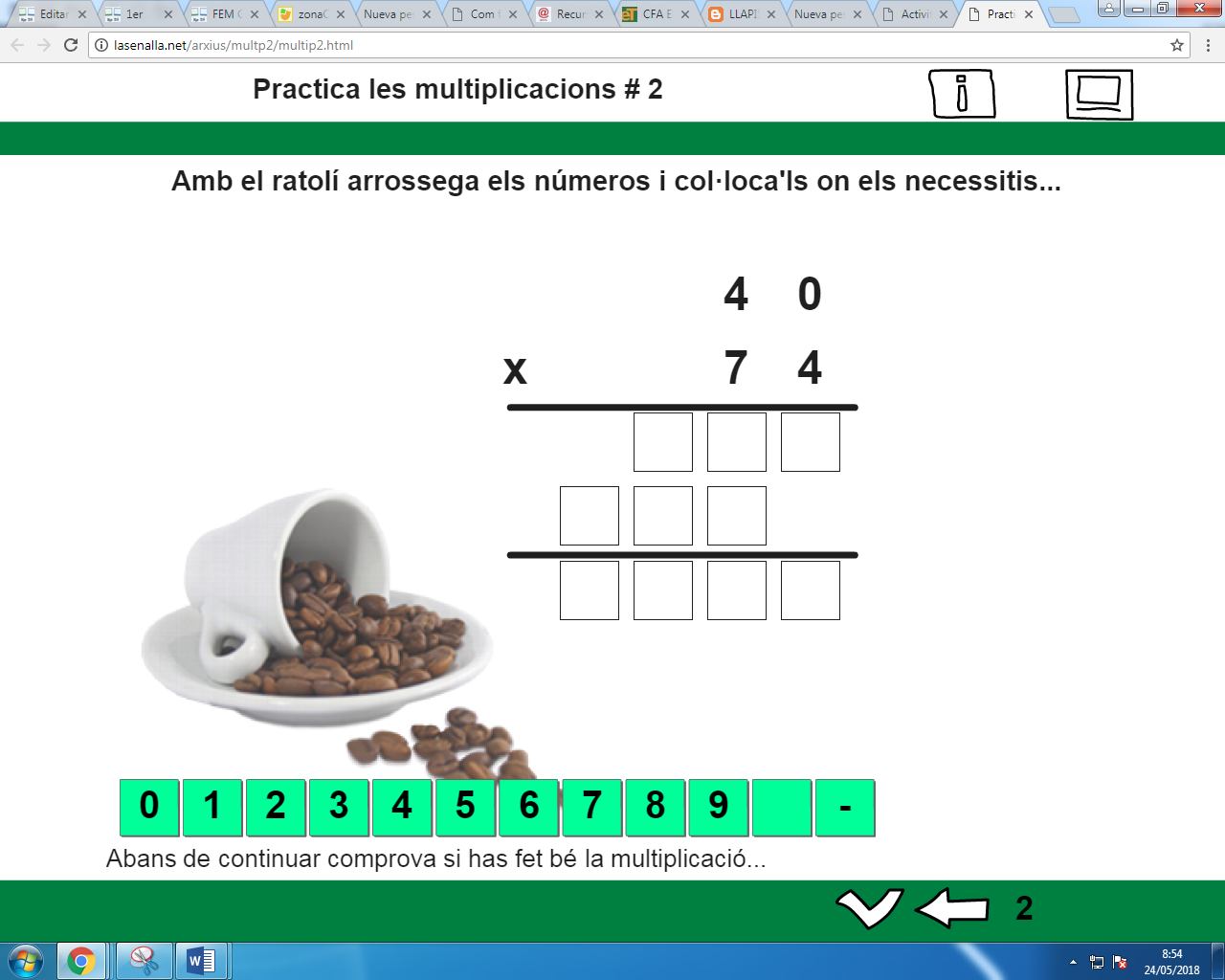 http://lasenalla.net/arxius/multp2/multip2.html